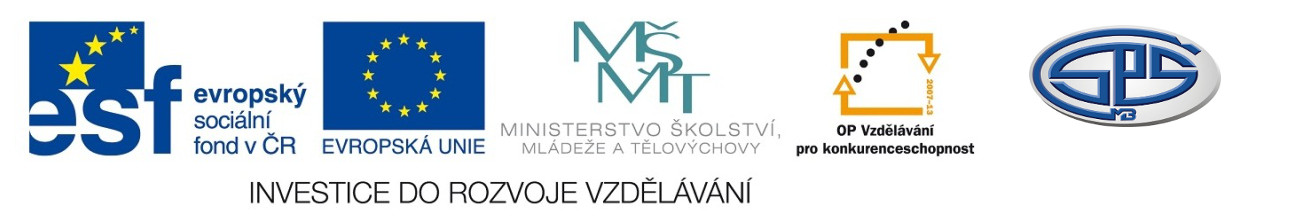 Finanční matematika – příklady a vzorce 2(složené úročení)RNDr. Iva LiškováStřední průmyslová školaMladá Boleslav, Havlíčkova 456CZ.1.07/1.5.00/34.0861MODERNIZACE VÝUKYAnotacePředmět: matematikaRočník: III. ročník SŠTematický celek: posloupnosti a finanční matematikaKlíčová slova: složené úročeníForma: výkladDatum vytvoření: 8. 4. 2014Finanční matematika – příklady a vzorce 2(složené úročení)Příklad 1:Paní Novotná si uložila na termínovaný vklad na 3 roky  s roční úrokovou mírou . Jedná se o složené úročení, banka připisuje úroky jednou ročně, daň z úroku je . Kolik korun bude mít paní Novotná na účtu po 3 letech?Řešení příkladu 1:počáteční kapitál kapitál po 1. roce:kapitál po 2. roce:kapitál po 3. rocePaní Novotná bude mít za tři roky naspořeno Z příkladu 1 je patrné, že kapitál  po  letech je  členem geometrické posloupnosti, jejíž první člen je  (počáteční kapitál) a kvocient  , kde  je zdaňovací koeficient a  úroková míra vyjádřená desetinným číslem.Vzorce pro kapitál  a pro úrok  po  letech při složeném úročení:kde je zdaňovací koeficient je úroková míra vyjádřená desetinným číslemje počáteční kapitál (vklad, úvěr) je počet let, po který se kapitál úročí (úročí se jednou ročně)Pokud úrokovacím obdobím není celý jeden rok, můžeme použít tyto vzorce:kde je zdaňovací koeficient je úroková míra vyjádřená desetinným číslemje počáteční kapitál (vklad, úvěr) je počet úrokovacích obdobít je počet dnů jednoho úrokovacího období je celková částka na konci n-tého úrokovacího období  je celkový úrok po zdanění na konci n- tého úrokovacího období Příklad 2:Pan Pokorný má k dispozici volných  Uvažuje, že je uloží do banky, která nabízí roční úrokovou míru , úroky se připisují jednou ročně, daň z úroku je . Jedná se o složené úročení. Po kolika letech částka vzroste na ? (Počítáme s celými roky, jedná se o pevnou úrokovou míru.)Řešení příkladu 2:Použijeme vzorec , neznámá je Částka vzroste na  po  letech.Příklad 3:Mám . Jak vysoká by musela být roční úroková míra (), aby se mi vklad za pět let zdvojnásobil? (Složené úročení, daň z úroku 15%.)Řešení příkladu 3:Úroková míra by musela být přibližně Příklad 4:Kolik korun musíme uložit na termínovaný vklad na let s roční úrokovou mírou , aby mi banka po  letech vyplatila  (Složené úročení, daň z úroku .) Částku zaokrouhlete na tisícikoruny nahoru.Řešení příkladu 4:Musíme uložit Literatura:Odvárko, Oldřich. Posloupnosti a finanční matematika pro střední odborné školy a studijní obory středních odborných učilišť. Dotisk 1. vydání. Praha: Prometheus, 2005. ISBN 80-7196-239-2.Odvárko, Oldřich. Úlohy z finanční matematiky pro střední školy. 1. vydání. Praha: Prometheus, 2005. ISBN 80-7196-303-8.